Biblical Manhood and Womanhood Course OutlineWeek 1:  Intro and Biblical Theology of GenderWeek 2:  Biblical Masculinity Part 1 Week 3:  Biblical Masculinity Part 2 Week 4:  Biblical Femininity Part 1Week 5:  Biblical Femininity Part 2 Week 6:  Manhood & Womanhood in the Home Part 1Week 7:  Manhood & Womanhood in the Home Part 2 Week 8:  Manhood & Womanhood in the Church Part 1 Week 9:  Manhood & Womanhood in the Church Part 2 Week 10:  Manhood & Womanhood in the World & WorkplaceWeek 11:  Gender ConfusionWeek 12:  Answering Common QuestionsWeek 13:  Sex, Marriage, & Same-Sex AttractionFor Further Study (Week 13):1. Todd Wilson, Mere Sexuality (Zondervan, 2017)2. J. Budziszewski, On the Meaning of Sex (Intercollegiate Studies Institute, 2012)3. Christopher Yuan, Holy Sexuality: Sex, Desire and Relationships Shaped by God’s Grand             Story (Multnomah, 2018)4. Sam Allberry, Is God Anti-Gay? (Good Book Company, 2013)5. Ed Shaw, Same-Sex Attraction and the Church (Intervarsity, 2015)Questions and comments are welcome! Matt.Merker@capbap.org, Blake.Boylston@capbap.org, Bobby.Jamieson@capbap.orgCapitol Hill Baptist Church – June 3, 2018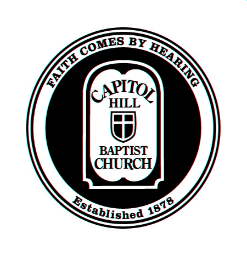 Biblical Manhood and Womanhood – Lesson 13Sex, Marriage, and Same-Sex AttractionI. Introduction: Did God actually say?Today’s class: not focusing on individual commands on sex, but rather the whole biblical vision for marriage and sexualityII. God’s Design for Marriage and Sex: Gen 1:27-28: Male & female he created them… “be fruitful and multiply”Gen 2:22-25 “They shall become one flesh”Eph 5:28-32: Marriage as a one flesh union (Song 6:3)What is marriage? A covenantal, bodily union of one man and one woman, open to the gift of procreation, symbolic of the relationship between Christ and the church.A. Marriage is covenantalB. Marriage is bodily unionC. Marriage is a union of one man and one woman1. Procreation is one of the designed ends for marriage2. Marriage is a picture of two distinct parties in covenantal unionThe lesson? Marriage and sex are mutually interpreting realities.True sex vs. counterfeit sexMaking sense of chapters like Leviticus 18 and 1 Corinthians 6III. Sex as Fulfillment? The Example of JesusFulfilling personal desires as the foundation for morality?The “sexuality of Jesus”1. Jesus is a fully human man2. Jesus took on a body capable of sexJesus’ intimate friendships and real human sufferingsMatthew 19:12: “Eunuchs for the sake of the kingdom of heaven”IV. Same-Sex AttractionFallen people have fallen desires (Jer 17:9, Eph 2:3, Titus 3:3)What if someone is “born that way?” (Ps 51:5)All sins make us equally deserving of condemnation, yet some sins are particularly consequential denials of God’s design A posture of compassion and speaking the truth in loveV. Concluding ApplicationWe should honor marriage (Heb 13:4)We should honor singleness (1 Cor 7:8)We should cultivate strong friendships in the family of God 